2018上海链家 招聘简章企业介绍：链家，成立于2001年，是一家集房产交易服务、资产管理服务为一体以数据驱动的全价值链房产服务平台，业务覆盖二手房交易、海外资产交易、新房交易、租赁、装修服务等。链家目前已覆盖北京、上海、广州、深圳、天津、成都、青岛、重庆、大连等32个地区，全国门店数量约8000家，旗下经纪人超过15万名。为不断提高购房服务体验，链家积极布局线上平台。目前线上已覆盖PC端、链家APP、链家网手机版等终端，是具备集房源信息搜索、产品研发、大数据处理、服务标准建立为一体的房产服务平台。【基本内容】代理新房+二手房管理+租赁（普租、自如）+资产管理+家居装饰+旅游地产+海外置业【运用工具】LINK系统+掌上链家+商机+E张房源纸+链家加油站+Ipad、豪宅APP、楼盘字典+贝壳网等科技工具介绍产品信息，看房、讲盘，通过市场数据分析，进行磋商、谈判，成交等；招聘岗位:二手房事业部： 综合经纪人/储备MVP /创业合伙人商办事业部： 商办置业顾问/储备店经理 豪宅事业部：管理培训生工作日常：为了协助每一个信赖我们的人完成居住梦想遍搜全魔都寻找梦想之家培训体系：链家学院：入职新人训-初级衔接训-中级衔接训-高级衔接训培训中心：线上培训-科技产品培训-技能知识培训-过渡性培训-管理线培训申请条件：1.国家全日制统招本科及以上学历，专业不限2.形象阳光向上，具备较强的逻辑思维能力和沟通能力3.诚实守信、勤奋主动，具有高度的工作热情和团队合作意识。4.有销售、客户服务或学生社团干部经验者优先考虑；    薪酬福利：二手房事业部：综合版块-实习期 5500元（底薪5000+房补500）+绩效；（注）首月工资按照出勤天数计算，每月10日为工资发放日期-转正后 （20%-70%）提成+绩效奖金-内部员工合租优惠,300-500元/月/人-住宿补贴500元/月/人-精英社成员享有出国游-公司激励活动,与父母一起在人民大会堂共进晚餐,且报销往返路费-晋升空间（晋升发展）： （1）技能序列晋升：A序列终身荣誉员工（A1--A10职级）    -A0-A2(培养期):学习与实战相结合-A3-A6（成熟期）:独立、成熟，A3经纪人合理平均收入水平一般为平均工资0.8-1.2倍；-A7-A10（品牌期）:行业标杆，体现高激励（2）管理序列（合伙人）：A经纪人-M经理-B直营店东-D大区商圈-S事业部总经理-城市总经理培养方向：上海链家ESP   管理人才梯队建设及发展三个阶段：MVP、SMVP及DMVP（3）城市转调：集团已入驻城市皆可（4）公司之间转调：自如、德佑、百川、贝壳（5）岗位性质转调商办事业部：商铺版块-实习期 底薪4000元+提成-转正提成+五险+公积金（自选）-内部员工合租优惠,600-1000元/月/人-精英社成员享有出国游-公司激励活动,与父母一起在人民大会堂共进晚餐,且报销往返路费发展方向：销售精英晋升路线：置业顾问助理→置业顾问→资深置业顾问管理层晋升路线：店经理→商圈经理→运营总→事业总（城市总）豪宅事业部：985/211院校生享“高端经纪人培养计划”，底薪10000/月省重点一本5000基本薪资+2000元的学历补贴（补贴半年）绩效提成10%-40%【招聘流程】：投递简历（邮箱or微信or网申）→初试→复试→入职1.工作地点在哪里，区域如何确定？工作地点为上海本地，根据公司战略需求，安排在上海的徐汇、闵行、静安、宝山、黄埔、浦东新区、嘉定、奉贤、青浦等区域，如个人有意向区域，也可协商2.住宿三个方案（1）有固定住宿，上班地点就近安排（2）经理帮忙找价格和地域合适的住宿（3）住公司自如产品上海链家人力资源中心【参会人员及联系方式】：联系人：陆彦蓉   手机：15221147346（同微信）   邮箱：209561@sh.lianjia.com公司地址：上海市静安区南京西路699号东方有线大厦9/28/29/30楼公司网址：www.lianjia.com      简历投递二维码                              链家&上海  校招咨询HR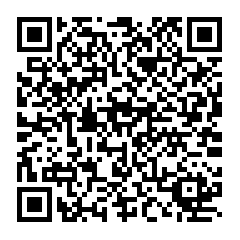 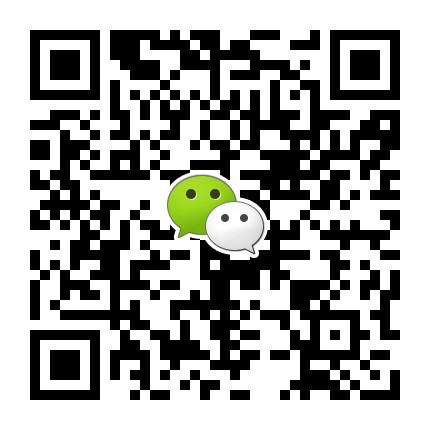 